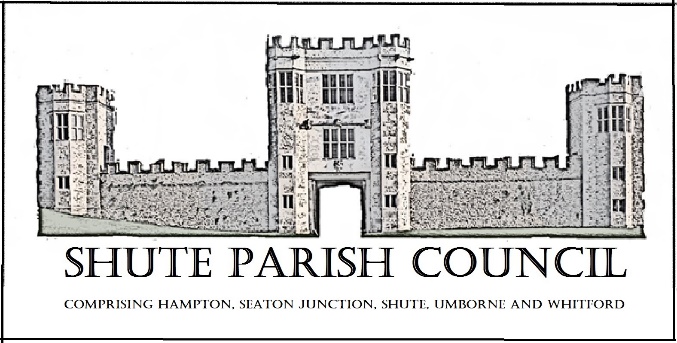 Colhayne Close, Colhayne Lane, Shute nr Axminster Devon, EX13 7QQParish Clerk - Carol Miltenburgtel:- 01404 831080  e mail:- clerk@shute.eastdevon.gov.uk www.shuteparishcouncil.org.ukThe Councillorswere summoned to attend a meeting of Shute Parish Council held at Shute School on Thursday June 27th, 2019 starting at 7.30pm.  The following matters were discussed.   Those present:- Cllrs Bill Marshall, Richard Orsman, Angela Parry, David Plowman, Mary Thomas.  Carol Miltenburg, (Clerk) and 2 members of the public.MINUTESApologies for absence were received from Cllrs Magrane & Sweetland. Declarations of interests were made by Cllr Parry for Item 10, planning application 19-0869-OUT.The Council accepted the minutes of the meeting of May 9th 2019 and these were signed by the chairman. Matters arising from previous minutes – none. Public Forum.  There were complaints that the road closure of Shute Road for repairs over ran the predicted time considerably.  It was scheduled for 5 days but ran to 2 weeks.  There was no notification to the residents that this was going to happen or apology.  Due to the closure no buses ran to the considerable inconvenience of the residents.  Clerk to contact DCC Highways.  The TRIP minibus service had continued.  It was discussed how useful and vital the service offered by TRIP is and felt that the donation should be raised to £100 in future. It was noted that an electric fence was across a footpath at Woodend Farm – it was thought due to due to gates being previously left open by pedestrians.  A yellow van has been seen around the Whitford area and the occupants have been behaving suspiciously around properties.Reports Councillors, Police etc.  It was agreed to add PCSO Bolsovers details to the Council website.  Cllr Marshall reported on his recent visit to the Royal Garden Party at Buckingham Palace received via DALC.Finance. Payments made:- B Pike £144.00 - base for telephone kiosk; EDDC £210.00 – bin emptying; Clerks salary & expenses £719.06 plus any other item as required.  Payments received. It was agreed to set up a direct debit for the annual payment to the Information Commissioners Office for registration – this reduces the fee from £40 to £35. The Council approved the payments.The bank statements were available for viewing. Annual accounts/audit – an amendment was made to section 2, box 8 of the Annual Return and duly initialled by the Chairman and Clerk.The Council agreed to grant £500 each to the Whitford Hall and the Umborne Hall in recognition of the use the Council has of them and their contribution to the Community.  Both to supply information on their projects due to be undertaken.Burial Ground.  Update. Burial Ground book – the Clerk is due to contact the lady who will do the binding shortly.  Clerk to investigate if the wall as part of the curtilage of St Michaels church is listed.  It was agreed to hold a meeting of the Burial Ground Committee when Cllr Sweetland is back.Car Park / Shute School – no updates.Highway Matters.  Cllr Marshall has spoken to PCSO Bolsover concerning the effect on local lanes of a long closure of the A35.  In the last incident the lanes in Whitford and Shute were very badly affected by traffic including HGV’s trying to get through.  The Clerk has e mailed DCC to ask for a meeting to discuss diversions for HGV’s etc. Planning. 19/1064/FUL - Umborne Institute Hall Shute EX13 7QL – the Council had no objections;  19/0869/OUT - The Granary, Shute – the Council had no objections.  Cllr Parry took no part in the discussion on this item.18/2852/FUL – Highbank, Whitford.  The Council has been notified this is item has been referred to the Planning Inspectorate.  The Clerk will reply advising the Council had no objections and no additional comments to make.The Council were made aware of parking problems at Hampton Court in Whitford concerning ‘overspill parking’ spaces.  It was felt that this is probably outside the Parish Councils remit.  Clerk to check. Emergency Planning.  Cllr Marshall has spoken to PCSO Bolsover about this.  The Clerk will get locate a document format that the Council could use.   Correspondence.  Letter from TRIP requesting donations / grants for the coming year.  As above it was proposed to increase the annual donation to £100.  Proposed Cllr Orsman seconded Cllr Thomas. Any Other Business.  Date, place & time of next meeting:-  August 8th 2019 at Umborne Hall starting at 7.30pm.The meeting ended at 8.40pm